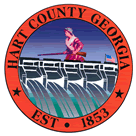 Hart  of CommissionersFebruary 23, 20165:30 p.m.PRAYER  PLEDGE OF ALLEGIANCECALL TO ORDERWELCOMEAPPROVE AGENDAAPPROVE MINUTES OF PREVIOUS MEETING(S)2/9/16 Regular Meeting REMARKS BY INVITED GUESTS, COMMITTEES, AUTHORITIES REPORTS BY CONSTITUTIONAL OFFICERS & DEPARTMENT HEADS’S REPORT CHAIRMAN’S REPORTCOMMISSIONERS’ REPORTSOLD BUSINESSa)  HCWSA Board Appointments (2)NEW BUSINESSa)  Fire Dept Chaplain Services Presentationb)  DDA Request for “Keep Hartwell Beautiful Day”c)  BOA Personnel RequestPUBLIC COMMENT EXECUTIVE SESSION-Personnel/Pending litigationADJOURNMENTHart  of CommissionersFebruary 23, 20165:30 p.m.The Hart County Board of Commissioners met February 23, 2016 at 5:30 p.m. at the . Vice Chairman Frankie Teasley presided with Commissioners R C Oglesby, Jimmy Carey and Joey Dorsey in attendance. Chairman Ricky Carter was absent due to illness. Prayer Prayer was offered by Rev. Chris Pritchett Pledge of Allegiance Everyone stood in observance of the Pledge of Allegiance. Call to Order Vice Chairman Teasley called the meeting to order. Welcome Vice Chairman Teasley welcomed those in attendance. Approve Agenda Commissioner Dorsey moved to remove item 12 b; add pending litigation to Executive Session and to approve the agenda. Commissioner Carey provided a second to the motion. The motion carried 4-0. Approve Minutes of Previous Meeting(s) 2/9/16 Regular Meeting Commissioner Oglesby moved to approve the minutes of February 9, 2016 meeting. Commissioner Carey provided a second to the motion. The motion carried 4-0. Remarks By Invited Guests, Committees, Authorities None Reports by Constitutional Officers & Department Heads County Attorney Walter Gordon reported a tax sale will be held at the courthouse March 1, 2016 for taxes due from 2009 forward. ’s Report None Chairman’s Report Vice Chairman Teasley received road issue complaints for Kelly Road and Cedar Pond; property owners on Mt. Hebron are inquiring about the possibility of the City of Hartwell installing natural gas lines in their area; and issues with litter along county right of ways. Commissioners’ Reports Commissioner Oglesby inquired about paving roads and striping projects. PWD Caime responded that GDOT is expected to get the striping work done in the next 4-8 weeks.  He also explained that the County will contract the projects for repaving this summer. Commissioner Carey commented on trash along county right of ways. Commissioner Dorsey reported that equipment has been purchased for Whitworth’s crew for the grass cutting season and wanted to ensure that the warden understands the expectations to provide the services as agreed upon. Old Business a) HCWSA Board Appointments (2) (Term expires 3/1/2020)Commissioner Dorsey moved to re-appoint Wade Carlton and Larry Haley to serve on the Water & Sewer Authority. Commissioner Oglesby provided a second to the motion. The motion carried 4-0. New Business a) Fire Dept. Chaplain Services Presentation Chris Pritchett explained the standard operating guidelines and support for the fire department chaplain services. Commissioner Oglesby moved to support the chaplain services at no cost to the taxpayers. Commissioner Carey provided a second to the motion. The motion carried 4-0. 	b) DDA Request for “Keep Hartwell Beautiful Day” Henley Cleary explained that the City of  will provide dumpsters for the April 2 “Keep Hartwell Beautiful Day” event and ask that the county consider splitting the dumping fees with the City by charging the city 50% of the dump fees. Commissioner Oglesby moved to approve the request to give the city a break in the fees. Commissioner Dorsey stated that the county is not in a position to discuss this issue without more information; if the city is allowed a reduction for the event the county residents should be treated the same way; and the county is losing money in Solid Waste. Commissioner Oglesby pulled his motion back. Commissioner Dorsey moved to table the issue awaiting number of dumpsters, weight, hours, coordinate with transfer station employees and number of volunteers that will be providing their time for the event. Commissioner Dorsey withdrew his motion. No action was taken. 	c) BOA Personnel Request Chief Appraiser Wayne Patrick requested new hire Kris Dickerson be given years of service for an Appraiser II, which she earned during her tenure with the BOA. The BOC deferred a decision until Mrs. Dickerson acquires 40 hours of re-certification classes.   Public Comment NoneExecutive Session – Personnel/Pending Litigation Commissioner Oglesby moved to exit into Executive Session to discuss personnel and pending litigation matters. Commissioner Dorsey provided a second to the motion. The motion carried 4-0. With no further action taken during Executive Session, the BOC exited Executive Session and convened the regular meeting. Adjournment Commissioner Oglesby moved to adjourn the meeting. Commissioner Teasley provided a second to the motion. The motion carried 4-0. ---------------------------------------------------------		---------------------------------------------------------Frankie Teasley, Vice Chairman				Lawana Kahn, 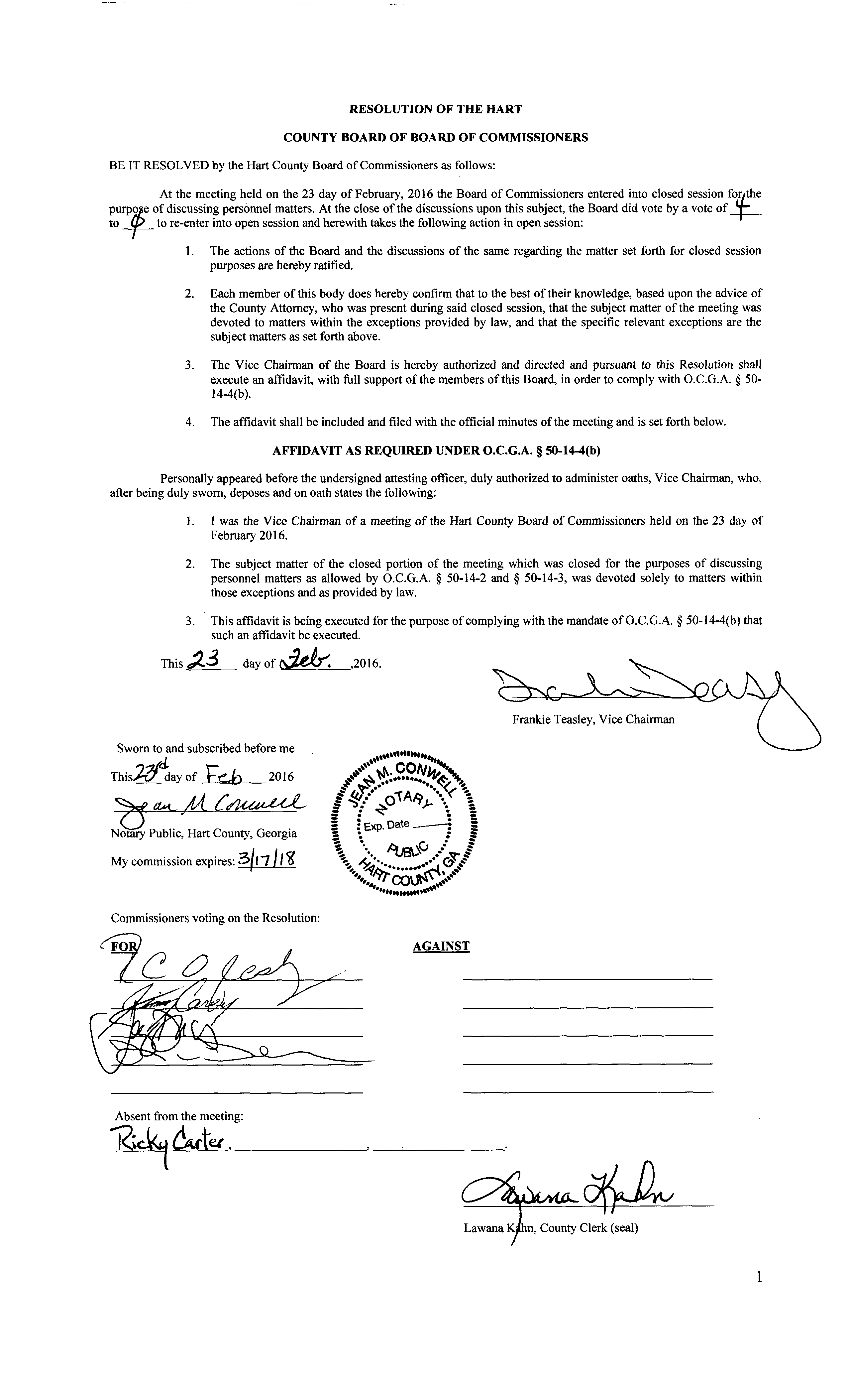 